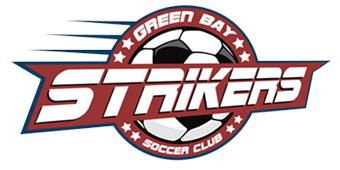 Green Bay Strikers Board of Director's MeetingWednesday, November 2, 6:30pmFestival Foods University Ave Green BayMEETING MINUTESMembers Present: Amanda Abrahamson, Marty Briggs, Scott DeBaker, Michelle Hagerty, Gretchen Jandrin, Joe Prosser, Drew Schmidt, Lisa Schultz, Kris Scolare, Todd WalkowskiMembers Absent: Ryan Bangert, Sylvia Flores, Andrea Maloney, Bill Mielke, Liz Nadie, Chelsea NicholsonGuest Speaker: John Harmann, Harmann Studios – see Photos notesCALL TO ORDER: President Scott DeBaker called the meeting to order at 6:33pm.AGENDA: Michelle HNovember meeting agenda reviewed and approved.SECRETARY’S MINUTES:  Michelle HSeptember meeting minutes approved. No minutes from October, not enough board members attended.TREASURER’S REPORT:  Gretchen JAll accounts are in order.  Gretchen paid the city $1000 for the sign at Arnie Wolff. The sign has been built and installed at the field.BAY LAKES REPORT:  Michelle H/Chelsea N/Joe P/Drew S//Kris S/Lisa S/Todd WOnly committees met in September – Referee, By-Laws and Website committees met. Discussed at October board meeting:Referees – Need to update at November meeting with how many referees per games/division we use and what we pay our referees. Strikers - U6 no refs, U8 one ref, U10-U12 two refs. Base pay $15/game, then $1/year for every year of experience as a Strikers Referee. U10-U12, if only one referee signed up/showed up, they were paid double.Bay Lakes is hoping to make Referee pay the same across all clubs and need a decision on pay soon as clubs are setting budgets.  Referee committee will meet again when Troy is available, most likely in January.  Need reps from GBE and need them to provide input at the meeting – Gretchen and Lisa will attend the January meeting.  Mentioned holding a get together and having a round table for referees and coaches, each club hosting one month, starting in March or April.We need to review the Bay Lakes By-Laws and Constitution. There are highlighted sections that Bay Lakes is asking for our input on – do we need to keep or update the highlighted sections?  Need to bring comments the next meeting.De Pere was offered a club sponsorship from OSMS but declined it because they asked that no other medical groups be sponsors.  Contact Jim from De Pere if looking for a sponsor. We currently have Gandrud as our only sponsor.GBE will receive $742.77 for our volunteer time at the Tony Litt concession stand.COMMITTEE REPORTSREGISTRATION: Michelle H/Scott DPostcard – Received quote from Minuteman, the company we used last year.  Using the same zip codes as last year 54301, 54302 and 54311, there are now 29,500 households and total cost would be $6160.50. This includes printing, postage and mailing services.  If we added the Denmark zip code, 54208, it would add 2.485 households and total cost would be $6936.  DigiCopy declined to give us a quote. They cannot compete with the pricing from Minuteman. Voted and approved to order from Minuteman and send to 54311, 54301 and 54302. Michelle will send updated postcard to Minuteman and complete order for mailing the first week of January.Discussed registration fees. We need to increase fees to cover increased Referee fees, jersey, net and trophy costs. Last year fees were $40 for U6, $50 for U8-U12, $60 for U15-U19 for registration January 1-February 28, with an increase of $10 for each division starting March 1. Voted to increase rates for all but U6 and U8 divisions.  New registration fees for 2023 will be: U6=$40, U8=$50, U10-U12=$60, U15-U19=$70 for January 1-February 28. Starting March 1, fees will increase by $20 for each division.Gretchen reached out to St Thomas Moore to ask about setting up an informational/registration table at a basketball game. They have a concern about not having Spanish interpreters to speak with parents.  We have two Spanish-speaking board members who we could ask to help.  Gretchen will touch base with them again to see if they are interested in setting up a date – looking for January or early February before price increases. TEAM DRAFT/GAME SCHEDULING: Michelle H/Scott D,/Gretchen J/Joe P/Drew SDiscussion about creating a fixed schedule for U6-U12, trying to schedule opposite of baseball/softball.  Families ask all the time what nights their players games will be on because they try to sign them up for both. We may be losing families because we say our games are on various nights, Mondays-Thursdays.  Suggestion was made to make a Monday/Wednesday and a Tuesday/Thursday option at U6 and possibly U8 level.  Also, to hold U10-U12 games on alternate nights for boys and girls. For example, boys on Monday/Wednesday and girls on Tuesday/Thursday. We could then use the same fields for boys and girls. This would make it easier from a game scheduling standpoint as well as a way to better utilize the Referees. GB Optimist Softball schedule is typically Tuesday/Thursday for Grades 4K-4 and Monday/Wednesdays for Grades 5-7. T-Ball is on fixed nights, schedules are not out yet.The committee will meet and decide how this will look and will present it to the board at the December meeting.  COACHES TRAINING: Joe P/Drew S/Todd WCommittee will meet outside of board meetings to work on improving training process.Confirmed April 11 and April 13, 2023 at Aurora Sports Medicine, using their conference rooms and indoor turf area. No charge.  They will present proper warm up and concussion training. Joe will be working with contact at Aurora to discuss details.COACHES STAFFING: Michelle H/Bill D/Division CoordinatorsDiscussed suggestions for coaching incentive - sign up to coach by March 1, get a $20 discount (limit 2 teams); 1/2 off the player’s registration fee?  Approved $20 discount if signed up by March 1.Concussion and SafeSport training is mandatory, we don’t want to incentivize something that is non-negotiable. Need to discuss a plan for dealing with coaches who are non-compliant.COACHES BANQUET: Michelle H/Kris SNo reportREFEREE STAFFING/TRAINING/SCHEDULING: Lisa S/Gretchen J/Bill M/Joe PWill charge $45 for uniforms.  Will refund after minimum of 12 games worked – Gretchen will add to paycheck after 12th game.Sling app is $2 per user/per month. Gretchen will work with Andrea to look into removing or deactivating users. Need to keep Referee information already in app.  BALLS: Gretchen J, Drew S, Amanda AInventory is good for next season.SHIRTS: NEED A DIRECTOR FOR THIS COMMITTEE, Scott D, Amanda AScott contacted Kyle at Score – the vendor we use for U12-U19 jerseys and he has an updated our contract for 2023-2025. We have fixed pricing for the Iceland jersey (current jersey, which is $11.95, $12.50 for XL or larger. They have started to charge for shipping but have granted us free UPS ground shipping for our regular order. If we have any add-on orders, we will be charged regular shipping rates. Scott is waiting to hear from Kevin at Valley on a price for t-shirts. They may be bumping the price up close to the same price as Score. Will consider ordering all of the jerseys through Score.Discussion if we want to continue putting names on shirts. No other Bay Lakes clubs put names on their jerseys. Cost was $2200 last year. It is a huge process to have the names printed and then change or add names to late registrations. Voted to stop putting the names on shirts, effective now. Michelle will notify the CP Center.TROPHIES: – Marty BCost for trophies is going up 10-20%. We paid $6.90/trophy last year. Marty will get options from Weber and present them at the February board meeting.PHOTOS: NEED A DIRECTOR FOR THIS COMMITTEEMarty spoke with Ambrosius and Harmann Studios, both are interested in working with us.  Ambrosius sent a pricing sheet – similar to the pricing we had with Donn Bramer.  8x10 memory mate $15. Online ordering. Coaches get free team picture and 5x7 coach/child picture. Marty will contact Ambrosius to invite them to make a presentation at the December meeting.Guest Speaker: John Harmann with Harmann Studios. John provided information and answered questions about what he could offer for photo services for our league.  He could do one day or multiple days, at a central location or out at the fields. He would prefer to do the photos over two nights at one central location. Would need two or three volunteers from the league to help organize the players each night as well as someone to get him the rosters and other information ahead of time. Has 8 full time photographers. 8x10 memory mate is $20. Gives out pre-pay envelopes and will have an option to order online. Payment due on picture day, prices go up by $10 after picture day. Does not currently offer a free coach/player photo, give coaches a free team picture instead, but would consider doing a player/coach player. Finished orders can be delivered to coaches’ home addresses if we want. Also offered to make a thank you banner for Gandrud with all of the team photos.Received email from coach Jonatan Azpilcueta regarding his wife Linda.  He said that she is a great photographer and great with kids. Board decided that we want to stick with a professional company with multiple trainer photographers.Discussed having the photos taken at a central location on one night – or a couple of nights, if needed. Gretchen will speak with the principal at Sullivan Elementary school to have an option for an inside location for photos in case of rain.FIELDS AND NETS: Gretchen J/Drew SNeed to replace multiple nets. Gretchen got pricing for nets. $105/pair for small nets. $150-$207/pair for large nets. Gretchen will order 5 small pairs and 8 large pairs. Approval for up to $2500 for new nets.Willow Creek nets are getting destroyed. Net committee will put together an email for Michelle to send to Kyle at Bellevue to address this.SOCCERFEST: Andrea M/Bill M/Kris SThe Soccerfest committee met to discuss changing the location from Wilder to Arnie Wolff. Several board members stated, “If it’s not broken, don’t fix it”.Goal is to have a family friendly event that is safe, accessible and efficient. Final consensus – will keep Soccerfest at Wilder. Michelle will email city to let them know.QuestionsHow many parking spots are at Arnie Wolf? Is there a charge to change the fields? What are the reasons to move?  (History, long term goals-needs) Is there enough room for spectators and tents? Concerns Larger fieldsLogistics of moving between fields Move shouldn’t only be about making money at the concessions. CONCESSIONS/ARNIE WOLFF SPORTS COMPLEX: Marty B/NEED SECOND DIRECTORStand has been winterized.Fence has been put up by new parking lot.Sign has been installed.Michelle will email volunteers from last year to see if there is anyone interested in joining the board and/or helping with running the stand.WEBSITE/FACEBOOK: Michelle H/Liz N/Chelsea N Updating website. Will send out player/coach/referee registration reminders on Facebook.WEATHER:  Joe P/Drew Scommittee will review and update the entire policy, reflecting the Bay Lakes weather policy. Need to add details about heat index to weather policy.DIVERSITY: Andrea M/Liz NNo report.ETHICS: Executive Board/Division CoordinatorsNo reportDIVISION COORDINATORS: Amanda A/Scott D/Liz N/Chelsea N/Drew S/Kris S/Lisa SAmanda signed up for U10 Boys and Kris signed up for U19 Girls – thank you!  Need someone to take U15 Boys and we will be all set.ADMINISTRATIVE: Michelle H.Started creation of online registration.Michelle will send out updated SafeSport directions to board. We are required as board members to update SafeSport yearly.OLD BUSINESS: Open Nomination and Election of Officers – President, Joe Prosser; Vice-President, Drew Schmidt; Secretary, Michelle Hagerty; Treasurer, Gretchen Jandrin. Voted and approved all for 2022-2023 season.Please review the open committee and division coordinator positions and let Michelle know if you are willing to help with any of these.  NEW BUSINESS:Final approval of postcard, school flyer and newsletter – Michelle will email changes to board.  Please review and respond back to Michelle’s email so she can send for printing.MEETING ADJOURNED at 8:58pm.Next meeting Wednesday, December 7, 2023 – 6:30pm at Festival Foods, University Ave (room above the deli)December Agenda:Review 2022 budget to dateReview 2023 budget proposalMichelle Hagerty, SecretarySoccerfest move from Wilder to Arnie Wolff - ProsSoccerfest move from Wilder to Arnie Wolff - ConsConcession stand and food options Snacks Revenue from more concessions Would show if we can host Tony LittNo playground Not family friendly Field layout issues and timing to change between fieldsNot much shadeParking Further from amenities of town such as fast food or stores No overflow parkingConcerns for safety if people are parking on the street Nothing for families who stay to do. Changing fields for the weekend and switching it back.